NO. 65 JOURNALof theHOUSE OF REPRESENTATIVESof theSTATE OF SOUTH CAROLINA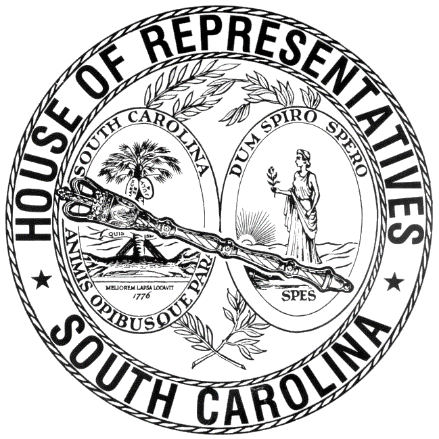 REGULAR SESSION BEGINNING TUESDAY, JANUARY 12, 2021 ________TUESDAY, SEPTEMBER 27, 2022(STATEWIDE SESSION)Indicates Matter StrickenIndicates New MatterThe House assembled at 2:00 p.m.Deliberations were opened with prayer by Rev. Charles E. Seastrunk, Jr., as follows:	Our thought for today is from Psalm 33:20: “God is our shield and helper.”	Let us pray. God help us trust in You as our helper and shield. Compassioniate God, we are Yours. Give us the help we need as these Representatives and staff work through the items of today. Continue Your blessings on our defenders of freedom and first responders as they care for us. Look in favor on our World, Nation, President, State, Governor, Speaker, Staff, and all who give of their time and effort to ensure success for this Assembly. Bless our men and women who give of themselves for our society. Heal the wounds, those seen and those hidden, of our brave warriors. Lord, in Your mercy, hear our prayers. Amen.Pursuant to Rule 6.3, the House of Representatives was led in the Pledge of Allegiance to the Flag of the United States of America by the SPEAKER.After corrections to the Journal of the proceedings of Wednesday, August 31, the SPEAKER ordered it confirmed.MOTION ADOPTEDRep. YOW moved that when the House adjourns, it adjourn in memory of his brother Ashley Channing Yow, which was agreed to.HOUSE RESOLUTIONThe following was introduced:H. 5487 -- Reps. Parks, Alexander, Allison, Anderson, Atkinson, Bailey, Ballentine, Bamberg, Bannister, Bennett, Bernstein, Blackwell, Bradley, Brawley, Brittain, Bryant, Burns, Bustos, Calhoon, Carter, Caskey, Chumley, Clyburn, Cobb-Hunter, Cogswell, Collins, B. Cox, W. Cox, Crawford, Dabney, Daning, Davis, Dillard, Elliott, Erickson, Felder, Finlay, Forrest, Fry, Gagnon, Garvin, Gatch, Gilliam, Gilliard, Govan, Haddon, Hardee, Hart, Hayes, Henderson-Myers, Henegan, Herbkersman, Hewitt, Hill, Hiott, Hixon, Hosey, Howard, Huggins, Hyde, Jefferson, J. E. Johnson, J. L. Johnson, K. O. Johnson, Jones, Jordan, King, Kirby, Ligon, Long, Lowe, Magnuson, Matthews, May, McCabe, McCravy, McDaniel, McGarry, McGinnis, McKnight, J. Moore, T. Moore, A. M. Morgan, T. A. Morgan, D. C. Moss, V. S. Moss, Murphy, Murray, B. Newton, W. Newton, Nutt, Oremus, Ott, Pendarvis, Pope, Rivers, Robbins, Robinson, Rose, Rutherford, Sandifer, Simrill, G. M. Smith, G. R. Smith, M. M. Smith, Stavrinakis, Taylor, Tedder, Thayer, Thigpen, Trantham, Weeks, West, Wetmore, Wheeler, White, Whitmire, R. Williams, S. Williams, Willis, Wooten and Yow: A HOUSE RESOLUTION TO CONGRATULATE EMMA WYNETTE BLACKWELL CUMMINGS MILLER OF GREENWOOD COUNTY ON THE OCCASION OF HER ONE HUNDREDTH BIRTHDAY AND TO WISH HER A JOYOUS BIRTHDAY CELEBRATION AND MANY YEARS OF CONTINUED HEALTH AND HAPPINESS.The Resolution was adopted.HOUSE RESOLUTIONThe following was introduced:H. 5488 -- Reps. Parks, Alexander, Allison, Anderson, Atkinson, Bailey, Ballentine, Bamberg, Bannister, Bennett, Bernstein, Blackwell, Bradley, Brawley, Brittain, Bryant, Burns, Bustos, Calhoon, Carter, Caskey, Chumley, Clyburn, Cobb-Hunter, Cogswell, Collins, B. Cox, W. Cox, Crawford, Dabney, Daning, Davis, Dillard, Elliott, Erickson, Felder, Finlay, Forrest, Fry, Gagnon, Garvin, Gatch, Gilliam, Gilliard, Govan, Haddon, Hardee, Hart, Hayes, Henderson-Myers, Henegan, Herbkersman, Hewitt, Hill, Hiott, Hixon, Hosey, Howard, Huggins, Hyde, Jefferson, J. E. Johnson, J. L. Johnson, K. O. Johnson, Jones, Jordan, King, Kirby, Ligon, Long, Lowe, Magnuson, Matthews, May, McCabe, McCravy, McDaniel, McGarry, McGinnis, McKnight, J. Moore, T. Moore, A. M. Morgan, T. A. Morgan, D. C. Moss, V. S. Moss, Murphy, Murray, B. Newton, W. Newton, Nutt, Oremus, Ott, Pendarvis, Pope, Rivers, Robbins, Robinson, Rose, Rutherford, Sandifer, Simrill, G. M. Smith, G. R. Smith, M. M. Smith, Stavrinakis, Taylor, Tedder, Thayer, Thigpen, Trantham, Weeks, West, Wetmore, Wheeler, White, Whitmire, R. Williams, S. Williams, Willis, Wooten and Yow: A HOUSE RESOLUTION TO CONGRATULATE THE PASTORAL STAFF AND THE CONGREGATION OF MILLWAY BAPTIST CHURCH FOR MORE THAN TWO HUNDRED YEARS OF MINISTRY TO THE COMMUNITY AND TO CELEBRATE WITH THEM UPON THE CHURCH'S TWO HUNDRED ELEVENTH ANNIVERSARY.The Resolution was adopted.HOUSE RESOLUTIONThe following was introduced:H. 5489 -- Rep. Jones: A HOUSE RESOLUTION TO CONGRATULATE SARAH IDA BOAZMAN SEGARS OF LAURENS COUNTY ON THE OCCASION OF HER ONE HUNDREDTH BIRTHDAY AND TO WISH HER A JOYOUS BIRTHDAY CELEBRATION AND MANY YEARS OF CONTINUED HEALTH AND HAPPINESS.The Resolution was adopted.HOUSE RESOLUTIONThe following was introduced:H. 5490 -- Reps. Felder, Bryant, King, Ligon, D. C. Moss, V. S. Moss, B. Newton, Pope and Simrill: A HOUSE RESOLUTION TO CONGRATULATE THE ADMINISTRATION AND MEDICAL PROFESSIONALS OF PIEDMONT MEDICAL CENTER UPON THE OPENING OF THEIR FACILITY SERVING THE GREATER FORT MILL COMMUNITY.The Resolution was adopted.HOUSE RESOLUTIONThe following was introduced:H. 5491 -- Reps. Cobb-Hunter, Alexander, Allison, Anderson, Atkinson, Bailey, Ballentine, Bamberg, Bannister, Bennett, Bernstein, Blackwell, Bradley, Brawley, Brittain, Bryant, Burns, Bustos, Calhoon, Carter, Caskey, Chumley, Clyburn, Cogswell, Collins, B. Cox, W. Cox, Crawford, Dabney, Daning, Davis, Dillard, Elliott, Erickson, Felder, Finlay, Forrest, Fry, Gagnon, Garvin, Gatch, Gilliam, Gilliard, Govan, Haddon, Hardee, Hart, Hayes, Henderson-Myers, Henegan, Herbkersman, Hewitt, Hill, Hiott, Hixon, Hosey, Howard, Huggins, Hyde, Jefferson, J. E. Johnson, J. L. Johnson, K. O. Johnson, Jones, Jordan, King, Kirby, Ligon, Long, Lowe, Magnuson, Matthews, May, McCabe, McCravy, McDaniel, McGarry, McGinnis, McKnight, J. Moore, T. Moore, A. M. Morgan, T. A. Morgan, D. C. Moss, V. S. Moss, Murphy, Murray, B. Newton, W. Newton, Nutt, Oremus, Ott, Parks, Pendarvis, Pope, Rivers, Robbins, Robinson, Rose, Rutherford, Sandifer, Simrill, G. M. Smith, G. R. Smith, M. M. Smith, Stavrinakis, Taylor, Tedder, Thayer, Thigpen, Trantham, Weeks, West, Wetmore, Wheeler, White, Whitmire, R. Williams, S. Williams, Willis, Wooten and Yow: A HOUSE RESOLUTION TO CONGRATULATE MOTHER ADELL JULIA "JULIE" GREEN THOMPSON ON THE OCCASION OF HER ONE HUNDRED SEVENTH BIRTHDAY AND TO WISH HER A JOYFUL CELEBRATION.The Resolution was adopted.HOUSE RESOLUTIONThe following was introduced:H. 5492 -- Rep. McCravy: A HOUSE RESOLUTION TO CONGRATULATE CARLA OWENS, A TEACHER AT WARE SHOALS PRIMARY SCHOOL, FOR BEING NAMED THE 2022-2023 GREENWOOD COUNTY SCHOOL DISTRICT 51 TEACHER OF THE YEAR.The Resolution was adopted.HOUSE RESOLUTIONThe following was introduced:H. 5493 -- Rep. McCravy: A HOUSE RESOLUTION TO CONGRATULATE BEYOND ABUSE UPON THE OCCASION OF ITS THIRTIETH ANNIVERSARY OF SERVICE TO ABBEVILLE, GREENWOOD, AND LAURENS COUNTIES IN LEADING ITS COMMUNITY BEYOND SEXUAL VIOLENCE AND CHILD ABUSE THROUGH AWARENESS, ADVOCACY, AND ACTION.The Resolution was adopted.HOUSE RESOLUTIONThe following was introduced:H. 5494 -- Reps. Henderson-Myers, Alexander, Allison, Anderson, Atkinson, Bailey, Ballentine, Bamberg, Bannister, Bennett, Bernstein, Blackwell, Bradley, Brawley, Brittain, Bryant, Burns, Bustos, Calhoon, Carter, Caskey, Chumley, Clyburn, Cobb-Hunter, Cogswell, Collins, B. Cox, W. Cox, Crawford, Dabney, Daning, Davis, Dillard, Elliott, Erickson, Felder, Finlay, Forrest, Fry, Gagnon, Garvin, Gatch, Gilliam, Gilliard, Govan, Haddon, Hardee, Hart, Hayes, Henegan, Herbkersman, Hewitt, Hill, Hiott, Hixon, Hosey, Howard, Huggins, Hyde, Jefferson, J. E. Johnson, J. L. Johnson, K. O. Johnson, Jones, Jordan, King, Kirby, Ligon, Long, Lowe, Magnuson, Matthews, May, McCabe, McCravy, McDaniel, McGarry, McGinnis, McKnight, J. Moore, T. Moore, A. M. Morgan, T. A. Morgan, D. C. Moss, V. S. Moss, Murphy, Murray, B. Newton, W. Newton, Nutt, Oremus, Ott, Parks, Pendarvis, Pope, Rivers, Robbins, Robinson, Rose, Rutherford, Sandifer, Simrill, G. M. Smith, G. R. Smith, M. M. Smith, Stavrinakis, Taylor, Tedder, Thayer, Thigpen, Trantham, Weeks, West, Wetmore, Wheeler, White, Whitmire, R. Williams, S. Williams, Willis, Wooten and Yow: A HOUSE RESOLUTION TO EXPRESS THE PROFOUND SORROW OF THE MEMBERS OF THE SOUTH CAROLINA HOUSE OF REPRESENTATIVES UPON THE PASSING OF COACH GLOVER L. SMILEY, JR., OF SPARTANBURG COUNTY, TO CELEBRATE HIS LIFE, AND TO EXTEND THE DEEPEST SYMPATHY TO HIS FAMILY AND MANY FRIENDS.The Resolution was adopted.ROLL CALLThe roll call of the House of Representatives was taken resulting as follows:Total Present--109LEAVE OF ABSENCEThe SPEAKER granted Rep. HUGGINS a leave of absence for the day due to business reasons.LEAVE OF ABSENCEThe SPEAKER granted Rep. BRYANT a leave of absence for the day due to a prior commitment.LEAVE OF ABSENCEThe SPEAKER granted Rep. V. S. MOSS a leave of absence for the day due to medical reasons.LEAVE OF ABSENCEThe SPEAKER granted Rep. WILLIS a leave of absence for the day due to medical reasons.LEAVE OF ABSENCEThe SPEAKER granted Rep. LOWE a leave of absence for the day due to a prior commitment.LEAVE OF ABSENCEThe SPEAKER granted Rep. HEWITT a leave of absence for the day due to a work conflict.LEAVE OF ABSENCEThe SPEAKER granted Rep. W. COX a leave of absence for the day due to business reasons.LEAVE OF ABSENCEThe SPEAKER granted Rep. PARKS a leave of absence for the day due to medical reasons.LEAVE OF ABSENCEThe SPEAKER granted Rep. MURPHY a leave of absence for the day due to medical reasons.STATEMENT BY REP. HYDERep. HYDE made a statement relative to Rep. ALLISON's service in the House.STATEMENT BY REP. ALLISONRep. ALLISON made a statement relative to her service in the House.  SPEAKER PRO TEMPORE IN CHAIRCONFIRMATION OF APPOINTMENTThe following was received:The Legislative Committee on House EthicsColumbia, S.C., September 27, 2022Statewide Appointment	The Committee respectfully reports that they have duly and carefully considered the same and recommends that the same do pass.Commission Members, State Ethics CommissionBryant CaldwellState Ethics CommissionTerm Commencing: 03/31/2022Term Expiring: 04/1/2027Seat: Senate - MinorityVice: Donald GistJay JordanChairman of the House Ethics CommitteeRep. JORDAN submitted a favorable report on the Ethics Commission appointments.Yeas 85; Nays 0 Those who voted in the affirmative are:Total--85 Those who voted in the negative are:Total--0The appointment was confirmed and a message was ordered sent to the Senate accordingly.ABSTENTION FROM VOTINGSeptember 27, 2022Charles ReidClerk of the House of RepresentativesDear Mr. Reid,I would like it noted that I am notifying you in accordance with Section 8-13-700(B) of the SC Code, I hereby recuse myself from voting on the Senate Minority Party Appointment to the State Ethics Commission, Bryant Sparks Caldwell, because of a potential conflict of interest. Please note this in the House Journal for September 27, 2022.Sincerely,Rep. Marvin Pendarvis District 113ABSTENTION FROM VOTINGSeptember 27, 2022Charles ReidClerk of the House of RepresentativesDear Mr. Reid,I would like it noted that I am notifying you in accordance with Section 8-13-700(B) of the SC Code, I hereby recuse myself from voting on the Senate Minority Party Appointment to the State Ethics Commission, Bryant Sparks Caldwell, because of a potential conflict of interest. Please note this in the House Journal for September 27, 2022.Sincerely,Rep. Deon TedderDistrict 109ABSTENTION FROM VOTINGSeptember 27, 2022Charles ReidClerk of the House of RepresentativesDear Mr. Reid,I am notifying you in accordance with Sections 8-13-700(B) and 8-13-745(A) of the SC Code, I hereby recuse myself from voting on the following appointment to the State Ethics Commission:Bryant Caldwell, Senate Minority Party Appointmentbecause of a potential conflict of interest due to an economic interest of myself, or an individual or business with which I am associated may be affected as we may represent a client before the State Ethics Commission. Please note this in the House Journal for September 27, 2022.Sincerely,Rep. G. Murrell Smith, Jr.District 67ABSTENTION FROM VOTINGSeptember 27, 2022Charles ReidClerk of the House of RepresentativesDear Mr. Reid,	I am notifying you in accordance with Sections 8-13-700(B) and 8-13-745(A) of the SC Code, I hereby recuse myself from voting on the following appointment to the State Ethics Commission:Bryant Caldwell, Senate Minority Party Appointmentbecause of a potential conflict of interest due to an economic interest of myself, or an individual or business with which I am associated may be affected as we may represent a client before the State Ethics Commission. Please note this in the House Journal for September 27, 2022.Sincerely,Rep. Bruce W. BannisterDistrict 24ABSTENTION FROM VOTINGSeptember 27, 2022Charles ReidClerk of the House of RepresentativesDear Mr. Reid,I am notifying you in accordance with Sections 8-13-700(B) and 8-13-745(A) of the SC Code, I hereby recuse myself from voting on the following appointment to the State Ethics Commission:Bryant Caldwell, Senate Minority Party Appointmentbecause of a potential conflict of interest due to an economic interest of myself, or an individual or business with which I am associated may be affected as we may represent a client before the State Ethics Commission. Please note this in the House Journal for September 27, 2022.Sincerely,Rep. Thomas E. “Tommy” PopeDistrict 47ABSTENTION FROM VOTINGSeptember 27, 2022Charles ReidClerk of the House of RepresentativesDear Mr. Reid,I am notifying you in accordance with Sections 8-13-700(B) and 8-13-745(A) of the SC Code, I hereby recuse myself from voting on the following appointment to the State Ethics Commission:Bryant Caldwell, Senate Minority Party Appointmentbecause of a potential conflict of interest due to an economic interest of myself, or an individual or business with which I am associated may be affected as we may represent a client before the State Ethics Commission. Please note this in the House Journal for September 27, 2022.Sincerely,Rep. J. Todd RutherfordDistrict 74ABSTENTION FROM VOTINGSeptember 27, 2022Charles ReidClerk of the House of RepresentativesDear Mr. Reid,I am notifying you in accordance with Section 8-13-700(B) of the SC Code, I hereby recuse myself from voting on the following appointment to the State Ethics Commission:Bryant Caldwell, Senate Minority Party Appointmentbecause of a potential conflict of interest due to an economic interest of myself, or an individual or business with which I am associated. Please note this in the House Journal for September 27, 2022.Sincerely,Rep. Robert J.  “R.J.” May IIIDistrict 88SPEAKER IN CHAIRH. 5495--ADOPTEDThe following House Resolution was taken up:  H. 5495 -- Rules Committee: A HOUSE RESOLUTION TO SET BY SPECIAL ORDER H. 5399, THE BILL RELATING TO THE PROHIBITION OF ABORTION, FOR CONSIDERATION OF SENATE AMENDMENTS ON TUESDAY, SEPTEMBER 27, 2022, IMMEDIATELY UPON ADOPTION OF THE SPECIAL ORDER RESOLUTION AND TO PROVIDE, FOLLOWING THE ROLL CALL ON EACH LEGISLATIVE DAY THEREAFTER, FOR CONTINUING SPECIAL ORDER CONSIDERATION UNTIL H. 5399 IS RESOLVED.Rep. THAYER explained the Resolution.The Resolution was adopted.H. 5399--NONCONCURRENCE IN SENATE AMENDMENTSThe Senate Amendments to the following Bill were taken up for consideration: H. 5399 -- Reps. Lucas, G. M. Smith, McCravy, T. Moore, White, Ligon, Long, Gilliam, Chumley, Burns, Hardee, Bailey, J. E. Johnson, B. Newton, Hewitt, Bustos, Jordan, M. M. Smith, Davis, Hyde, Hixon, West, Hiott, Jones, Caskey, Fry, Thayer, Pope, Forrest, Oremus, Trantham, Bennett, McGarry, Felder, Allison, D. C. Moss, Brittain, Nutt, Haddon, Huggins, G. R. Smith, Magnuson, May, Wooten, B. Cox, Yow, Murphy, Crawford, Bryant and Robbins: A BILL TO AMEND THE CODE OF LAWS OF SOUTH CAROLINA, 1976, BY ADDING SECTION 44-41-05 SO AS TO PROHIBIT ABORTIONS IN THE STATE OF SOUTH CAROLINA.Rep. COBB-HUNTER proposed the following Amendment No. 1A to H. 5399 (COUNCIL\VR\5399C046.CC.VR22), which was tabled:Amend the bill, as and if amended, by striking the bill in its entirety and inserting:/		A JOINT RESOLUTION PROPOSING AN AMENDMENT TO SECTION 10, ARTICLE I OF THE CONSTITUTION OF SOUTH CAROLINA, 1895, RELATING IN PART TO THE RIGHT TO BE FREE FROM  UNREASONABLE INVASIONS OF PRIVACY, SO AS TO PROVIDE THAT THE RIGHT OF PEOPLE TO BE SECURE IN THEIR PERSONS AGAINST UNREASONABLE INVASIONS OF PRIVACY INCLUDES A LIMITED RIGHT TO ABORTION HEALTH CARE.Be it enacted by the General Assembly of the State of South Carolina:SECTION	1.	It is proposed that Section 10, Article I of the Constitution of this State be amended to read:“Section 10.	The right of the people to be secure in their persons, houses, papers, and effects against unreasonable searches and seizures and unreasonable invasions of privacy shall not be violated, and no warrants shall issue but upon probable cause, supported by oath or affirmation, and particularly describing the place to be searched, the person or thing to be seized, and the information to be obtained. The right of the people to be secure in their persons against unreasonable invasions of privacy includes, but is not limited to, a limited right to abortion health care.”SECTION	2.	The proposed amendment must be submitted to the qualified electors at the general election for representatives in 2024. Ballots must be provided at the various voting precincts with the following words printed or written on the ballot:“Must Section 10, Article I of the Constitution of this State, relating in part to the right to be free from unreasonable invasions of privacy, be amended so as to provide that the right of the people to be secure in their persons against unreasonable invasions of privacy includes, but is not limited to, a limited right to abortion health care?Yes	No	Those voting in favor of the question shall deposit a ballot with a check or cross mark in the square after the word ‘Yes’, and those voting against the question shall deposit a ballot with a check or cross mark in the square after the word ‘No’.”		/Renumber sections to conform.Amend title to conform.Rep. COBB-HUNTER explained the amendment.Rep. COBB-HUNTER spoke in favor of the amendment.Rep. MCCRAVY moved to table the amendment.Rep. COBB-HUNTER demanded the yeas and nays which were taken, resulting as follows:Yeas 68; Nays 40 Those who voted in the affirmative are:Total--68 Those who voted in the negative are:Total--40So, the amendment was tabled.Rep. COBB-HUNTER proposed the following Amendment No. 2A to H. 5399 (COUNCIL\VR\5399C047.CC.VR22), which was tabled:Amend the bill, as and if amended, by striking all after the enacting words and inserting:/		SECTION	1.	Title 44 of the 1976 Code is amended by adding:“CHAPTER 42Women’s Health and Right to Privacy Act	Section 44-42-10.	Every woman in this State has the right to be secure in her person against unreasonable invasions of privacy, which shall include, but not be limited to, the right to make decisions about her body, health, family formation, and family life, including whether to carry a pregnancy to term.”SECTION	2.	Chapter 41, Title 44 of the 1976 Code is repealed.SECTION	3.	This act takes effect upon approval by the Governor.  /Renumber sections to conform.Amend title to conform.Rep. COBB-HUNTER explained the amendment.Rep. COBB-HUNTER spoke in favor of the amendment.Rep. MCCRAVY moved to table the amendment.Rep. COBB-HUNTER demanded the yeas and nays which were taken, resulting as follows:Yeas 70; Nays 36 Those who voted in the affirmative are:Total--70 Those who voted in the negative are:Total--36So, the amendment was tabled.Rep. MCCRAVY spoke against the Senate Amendments.The yeas and nays were taken resulting as follows:  Yeas 11; Nays 95 Those who voted in the affirmative are:Total--11 Those who voted in the negative are:Total--95The House refused to agree to the Senate Amendments and a message was ordered sent accordingly.RECURRENCE TO THE MORNING HOURRep. FORREST moved that the House recur to the morning hour, which was agreed to.HOUSE RESOLUTIONThe following was introduced:H. 5496 -- Reps. Henderson-Myers, Alexander, Allison, Anderson, Atkinson, Bailey, Ballentine, Bamberg, Bannister, Bennett, Bernstein, Blackwell, Bradley, Brawley, Brittain, Bryant, Burns, Bustos, Calhoon, Carter, Caskey, Chumley, Clyburn, Cobb-Hunter, Cogswell, Collins, B. Cox, W. Cox, Crawford, Dabney, Daning, Davis, Dillard, Elliott, Erickson, Felder, Finlay, Forrest, Fry, Gagnon, Garvin, Gatch, Gilliam, Gilliard, Govan, Haddon, Hardee, Hart, Hayes, Henegan, Herbkersman, Hewitt, Hill, Hiott, Hixon, Hosey, Howard, Huggins, Hyde, Jefferson, J. E. Johnson, J. L. Johnson, K. O. Johnson, Jones, Jordan, King, Kirby, Ligon, Long, Lowe, Magnuson, Matthews, May, McCabe, McCravy, McDaniel, McGarry, McGinnis, McKnight, J. Moore, T. Moore, A. M. Morgan, T. A. Morgan, D. C. Moss, V. S. Moss, Murphy, Murray, B. Newton, W. Newton, Nutt, Oremus, Ott, Parks, Pendarvis, Pope, Rivers, Robbins, Robinson, Rose, Rutherford, Sandifer, Simrill, G. M. Smith, G. R. Smith, M. M. Smith, Stavrinakis, Taylor, Tedder, Thayer, Thigpen, Trantham, Weeks, West, Wetmore, Wheeler, White, Whitmire, R. Williams, S. Williams, Willis, Wooten and Yow: A HOUSE RESOLUTION TO CONGRATULATE AND HONOR JAMES A. CHEEK OF SPARTANBURG COUNTY ON A LIFETIME OF PUBLIC AND COMMUNITY SERVICE AND TO EXTEND 
SINCERE GOOD WISHES FOR CONTINUED SUCCESS AND FULFILLMENT IN ALL HIS FUTURE ENDEAVORS.The Resolution was adopted.HOUSE RESOLUTIONThe following was introduced:H. 5497 -- Reps. Hiott, Alexander, Allison, Anderson, Atkinson, Bailey, Ballentine, Bamberg, Bannister, Bennett, Bernstein, Blackwell, Bradley, Brawley, Brittain, Bryant, Burns, Bustos, Calhoon, Carter, Caskey, Chumley, Clyburn, Cobb-Hunter, Cogswell, Collins, B. Cox, W. Cox, Crawford, Dabney, Daning, Davis, Dillard, Elliott, Erickson, Felder, Finlay, Forrest, Fry, Gagnon, Garvin, Gatch, Gilliam, Gilliard, Govan, Haddon, Hardee, Hart, Hayes, Henderson-Myers, Henegan, Herbkersman, Hewitt, Hill, Hixon, Hosey, Howard, Huggins, Hyde, Jefferson, J. E. Johnson, J. L. Johnson, K. O. Johnson, Jones, Jordan, King, Kirby, Ligon, Long, Lowe, Magnuson, Matthews, May, McCabe, McCravy, McDaniel, McGarry, McGinnis, McKnight, J. Moore, T. Moore, A. M. Morgan, T. A. Morgan, D. C. Moss, V. S. Moss, Murphy, Murray, B. Newton, W. Newton, Nutt, Oremus, Ott, Parks, Pendarvis, Pope, Rivers, Robbins, Robinson, Rose, Rutherford, Sandifer, Simrill, G. M. Smith, G. R. Smith, M. M. Smith, Stavrinakis, Taylor, Tedder, Thayer, Thigpen, Trantham, Weeks, West, Wetmore, Wheeler, White, Whitmire, R. Williams, S. Williams, Willis, Wooten and Yow: A HOUSE RESOLUTION TO CONGRATULATE AND RECOGNIZE JAMES RUDY GRAY FOR HIS OUTSTANDING AND EXCEPTIONAL WORK SERVING AS EDITOR AND PRESIDENT OF THE BAPTIST COURIER IN GREENVILLE COUNTY AND TO WISH HIM CONTINUED SUCCESS IN HIS FUTURE ENDEAVORS.The Resolution was adopted.HOUSE RESOLUTIONThe following was introduced:H. 5498 -- Rep. Willis: A HOUSE RESOLUTION TO CONGRATULATE DEBBIE BELL, EXECUTIVE DIRECTOR OF SOUTH CAROLINA CHILDREN'S THEATRE, ON THE OCCASION OF HER RETIREMENT AFTER THIRTY-FOUR YEARS OF OUTSTANDING SERVICE, AND TO WISH HER CONTINUED HAPPINESS IN ALL HER FUTURE ENDEAVORS.The Resolution was adopted.SPEAKER PRO TEMPORE IN CHAIRSTATEMENT BY REP. GARVINRep. GARVIN made a statement relative to Rep. BRAWLEY's service in the House.STATEMENT BY REP. BRAWLEYRep. BRAWLEY made a statement relative to her service in the House.  SPEAKER IN CHAIRRep. HIOTT moved that when the House adjourns today, that it adjourn pending receipt of messages from the Senate and appointment of conference committees, which was agreed to.Rep. HIOTT moved that the House do now adjourn pursuant to the provisions of S. 1325, the Sine Die Resolution, which was agreed to.RETURNED WITH CONCURRENCEThe Senate returned to the House with concurrence the following:H. 5481 -- Reps. May, McCabe, Caskey, Calhoon, Huggins, Forrest, Wooten, Ott and Ballentine: A CONCURRENT RESOLUTION TO EXPRESS THE PROFOUND SORROW OF THE SOUTH CAROLINA GENERAL ASSEMBLY UPON THE PASSING OF DOROTHY JEAN JONES OF LEXINGTON AND TO EXTEND THE DEEPEST SYMPATHY TO HER FAMILY AND MANY FRIENDS.ADJOURNMENTAt 3:53 p.m. the House, in accordance with the motion of Rep. HIOTT, adjourned in memory of Representative Yow's brother Ashley Channing Yow, pursuant to the provisions of S. 1325, the Sine Die Resolution.  ***H. 5399	13, 16H. 5481	21H. 5487	1H. 5488	2H. 5489	3H. 5490	3H. 5491	3H. 5492	4H. 5493	4H. 5494	5H. 5495	13H. 5496	19H. 5497	20H. 5498	20S. 1325	21AlexanderAllisonAndersonAtkinsonBaileyBallentineBambergBannisterBernsteinBlackwellBradleyBrawleyBrittainBurnsBustosCalhoonCarterCaskeyChumleyClyburnCobb-HunterCogswellCollinsB. CoxCrawfordDabneyDaningDavisDillardElliottEricksonFelderFinlayForrestFryGagnonGarvinGatchGilliamGilliardGovanHaddonHardeeHartHayesHenderson-MyersHeneganHillHiottHixonHoseyHowardHydeJeffersonJ. E. JohnsonJ. L. JohnsonK. O. JohnsonJonesJordanKingKirbyLigonLongMagnusonMatthewsMayMcCabeMcCravyMcDanielMcGarryMcGinnisJ. MooreT. MooreA. M. MorganT. A. MorganD. C. MossMurrayB. NewtonW. NewtonNuttOremusOttPendarvisPopeRiversRobbinsRoseRutherfordSandiferSimrillG. M. SmithG. R. SmithM. M. SmithStavrinakisTaylorTedderThayerThigpenTranthamWeeksWestWetmoreWheelerWhiteWhitmireR. WilliamsS. WilliamsWootenYowAllisonAndersonAtkinsonBaileyBallentineBambergBernsteinBlackwellBradleyBrawleyBurnsBustosCalhoonCarterCaskeyChumleyClyburnCobb-HunterCollinsB. CoxCrawfordDaningDavisDillardElliottEricksonFelderFinlayForrestFryGagnonGarvinGilliardGovanHaddonHardeeHartHayesHenderson-MyersHeneganHiottHixonHoseyHowardHydeJeffersonJ. L. JohnsonK. O. JohnsonJordanKingKirbyLigonLongMcCabeMcCravyMcDanielMcGarryMcGinnisT. MooreA. M. MorganT. A. MorganD. C. MossMurrayB. NewtonW. NewtonNuttOremusOttRiversSandiferSimrillG. R. SmithM. M. SmithStavrinakisTaylorThayerThigpenTranthamWeeksWetmoreWhiteWhitmireR. WilliamsS. WilliamsWootenAllisonBaileyBallentineBannisterBlackwellBradleyBrittainBurnsBustosCalhoonCarterCaskeyChumleyCollinsB. CoxCrawfordDabneyDaningDavisElliottEricksonFelderForrestFryGagnonGatchGilliamHaddonHardeeHayesHillHiottHixonHydeJ. E. JohnsonJonesJordanLigonLongMagnusonMayMcCabeMcCravyMcGarryMcGinnisT. MooreA. M. MorganT. A. MorganD. C. MossB. NewtonW. NewtonNuttOremusPopeRobbinsSandiferSimrillG. M. SmithG. R. SmithM. M. SmithTaylorThayerTranthamWestWhiteWhitmireWootenYowAlexanderAndersonAtkinsonBambergBernsteinBrawleyClyburnCobb-HunterCogswellDillardFinlayGarvinGilliardHartHenderson-MyersHeneganHoseyHowardJeffersonJ. L. JohnsonK. O. JohnsonKingKirbyMatthewsMcDanielJ. MooreMurrayOttPendarvisRiversRoseRutherfordStavrinakisTedderThigpenWeeksWetmoreWheelerR. WilliamsS. WilliamsAllisonBaileyBallentineBannisterBlackwellBradleyBrittainBurnsBustosCalhoonCarterCaskeyChumleyCogswellCollinsB. CoxCrawfordDabneyDaningDavisElliottEricksonFelderFinlayForrestFryGagnonGatchGilliamHaddonHardeeHayesHillHiottHixonHydeJ. E. JohnsonJonesJordanLigonLongMagnusonMayMcCabeMcCravyMcGarryMcGinnisT. MooreA. M. MorganT. A. MorganD. C. MossB. NewtonW. NewtonNuttOremusPopeRobbinsSandiferSimrillG. M. SmithG. R. SmithM. M. SmithTaylorThayerTranthamWestWhiteWhitmireWootenYowAndersonBambergBernsteinBrawleyClyburnCobb-HunterDillardGarvinGilliardGovanHartHenderson-MyersHeneganHoseyHowardJeffersonJ. L. JohnsonK. O. JohnsonKingKirbyMatthewsMcDanielJ. MooreMurrayPendarvisRiversRoseRutherfordStavrinakisTedderThigpenWeeksWetmoreWheelerR. WilliamsS. WilliamsBlackwellBradleyCogswellEricksonFelderGatchHixonW. NewtonTaylorWhiteWootenAllisonAndersonAtkinsonBaileyBallentineBambergBannisterBernsteinBrawleyBurnsBustosCarterCaskeyChumleyClyburnCobb-HunterCollinsB. CoxCrawfordDabneyDaningDavisDillardElliottFinlayForrestFryGagnonGarvinGilliamGilliardGovanHaddonHardeeHartHayesHenderson-MyersHeneganHillHiottHoseyHowardHydeJeffersonJ. E. JohnsonJ. L. JohnsonK. O. JohnsonJonesJordanKingKirbyLigonLongMagnusonMatthewsMayMcCabeMcCravyMcDanielMcGarryMcGinnisJ. MooreT. MooreA. M. MorganT. A. MorganD. C. MossMurrayB. NewtonNuttOremusOttPendarvisPopeRiversRobbinsRoseRutherfordSandiferSimrillG. M. SmithG. R. SmithM. M. SmithStavrinakisTedderThayerThigpenTranthamWeeksWestWetmoreWheelerWhitmireR. WilliamsS. WilliamsYow